Sustainability Impact AssessmentCreating a sustainable LSE is a key aspect of LSE’s 2030 strategy and our Ethics Code. We all have a part to play helping embedding sustainability across the School. This form will help you identify sustainability risk and opportunities for policies, proposals and projects. Consider sustainability as early as possible to achieve maximum impact.Although it is not mandatory, we recommend you fill this form and keep it on record for reference.Queries, comments, feedback? Contact sustainability.team@lse.ac.uk Your initiative details Your initiative details Brief overview of the initiative (eg: policy, proposal, or project)Department / DivisionCompleted byWhich of the Sustainability Strategic Plan objectives will your initiative support?Which of the Sustainability Strategic Plan objectives will your initiative support?Which of the Sustainability Strategic Plan objectives will your initiative support?LSE’s Sustainability Strategic Plan focuses on six key themes to maximise our impact in shaping a sustainable world. Find out more about the plan and its objectives.LSE’s Sustainability Strategic Plan focuses on six key themes to maximise our impact in shaping a sustainable world. Find out more about the plan and its objectives.LSE’s Sustainability Strategic Plan focuses on six key themes to maximise our impact in shaping a sustainable world. Find out more about the plan and its objectives.Sustainability Strategic Plan objectivesSustainability Strategic Plan objectivesTick all that apply 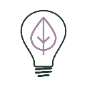 EducationEmbedding sustainability across our teaching and learning experiences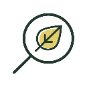 ResearchShaping the global sustainability debate through our research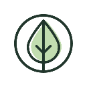 Engagement & LeadershipDeepening public discussion on sustainability across the world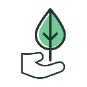 InvestmentMaking sustainability a key part of our investment decisions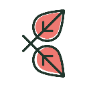 CollaborationWorking in partnerships within LSE and externally for sustainability 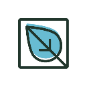 Our School Reaching net-zero carbon and reducing our environmental impactsDescribe briefly how your initiative will support the strategic objective(s) selected?Describe briefly how your initiative will support the strategic objective(s) selected?Describe briefly how your initiative will support the strategic objective(s) selected?Environmental impacts of your initiative     Use the table below to identify:The key environmental impacts of your initiative, both negative and positive. Mitigation measures which will be taken to reduce negative impacts.Opportunities for environmental improvements.Example 1 - Proposal for a new Research CentreCarbonNegative impacts: The new Centre will create requirements for additional space, which in turn would give rise to new carbon emissions (lighting, IT, heating). Mitigations: Blended working approach with shared desks will be used to minimise space requirements.TravelNegative impacts: Business travel will be required for research trips and seminars. Mitigations: All seminars will be hosted online only or as a blended format. Research activities will be conducted using digital tools by default (Zoom/Teams).Example 2 – Tender for furnitureWaste and resourcesNegative impacts: Use of raw materials, disposal at end of life. Mitigations: Specify high environmental standards (eg FSC wood, use of recycled materials), scope for furniture to be repaired/reused/recycled. Assess and score these elements in tender process.  Environmental impacts of your initiative     Use the table below to identify:The key environmental impacts of your initiative, both negative and positive. Mitigation measures which will be taken to reduce negative impacts.Opportunities for environmental improvements.Example 1 - Proposal for a new Research CentreCarbonNegative impacts: The new Centre will create requirements for additional space, which in turn would give rise to new carbon emissions (lighting, IT, heating). Mitigations: Blended working approach with shared desks will be used to minimise space requirements.TravelNegative impacts: Business travel will be required for research trips and seminars. Mitigations: All seminars will be hosted online only or as a blended format. Research activities will be conducted using digital tools by default (Zoom/Teams).Example 2 – Tender for furnitureWaste and resourcesNegative impacts: Use of raw materials, disposal at end of life. Mitigations: Specify high environmental standards (eg FSC wood, use of recycled materials), scope for furniture to be repaired/reused/recycled. Assess and score these elements in tender process.  Environmental impacts of your initiative     Use the table below to identify:The key environmental impacts of your initiative, both negative and positive. Mitigation measures which will be taken to reduce negative impacts.Opportunities for environmental improvements.Example 1 - Proposal for a new Research CentreCarbonNegative impacts: The new Centre will create requirements for additional space, which in turn would give rise to new carbon emissions (lighting, IT, heating). Mitigations: Blended working approach with shared desks will be used to minimise space requirements.TravelNegative impacts: Business travel will be required for research trips and seminars. Mitigations: All seminars will be hosted online only or as a blended format. Research activities will be conducted using digital tools by default (Zoom/Teams).Example 2 – Tender for furnitureWaste and resourcesNegative impacts: Use of raw materials, disposal at end of life. Mitigations: Specify high environmental standards (eg FSC wood, use of recycled materials), scope for furniture to be repaired/reused/recycled. Assess and score these elements in tender process.  Environmental impacts of your initiative     Use the table below to identify:The key environmental impacts of your initiative, both negative and positive. Mitigation measures which will be taken to reduce negative impacts.Opportunities for environmental improvements.Example 1 - Proposal for a new Research CentreCarbonNegative impacts: The new Centre will create requirements for additional space, which in turn would give rise to new carbon emissions (lighting, IT, heating). Mitigations: Blended working approach with shared desks will be used to minimise space requirements.TravelNegative impacts: Business travel will be required for research trips and seminars. Mitigations: All seminars will be hosted online only or as a blended format. Research activities will be conducted using digital tools by default (Zoom/Teams).Example 2 – Tender for furnitureWaste and resourcesNegative impacts: Use of raw materials, disposal at end of life. Mitigations: Specify high environmental standards (eg FSC wood, use of recycled materials), scope for furniture to be repaired/reused/recycled. Assess and score these elements in tender process.  Our environmental objectives Our environmental objectives Key impactsEnvironmental assessmentFor key impacts, detail of negative and positive impacts identified, associated mitigation measures and opportunities for environmental improvements.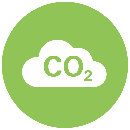 CarbonMeasure, reduce, and mitigate our carbon emissions.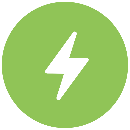 EnergyOperate a highly energy efficient estate and adopt renewable energy sources.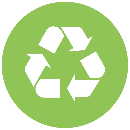 Waste & ResourcesReduce waste and adopt circular economy principles of resources management.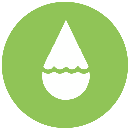 WaterReduce our water consumption on campus and in Halls of Residence.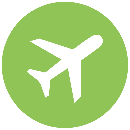 TravelReduce emissions associated with commuting and business travel.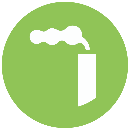 Pollution and Air qualityEngage with partners to minimise pollution and improve air quality.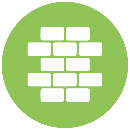 Built environmentAdopt the highest environmental standards in our construction and refurbishment projects.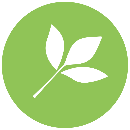 BiodiversityEnhance biodiversity on the LSE estate by protecting and connecting habitats.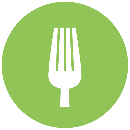 CateringDeliver a sustainable catering service which promotes low-carbon food choices.